dk;kZy; izkpk;Z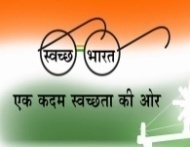 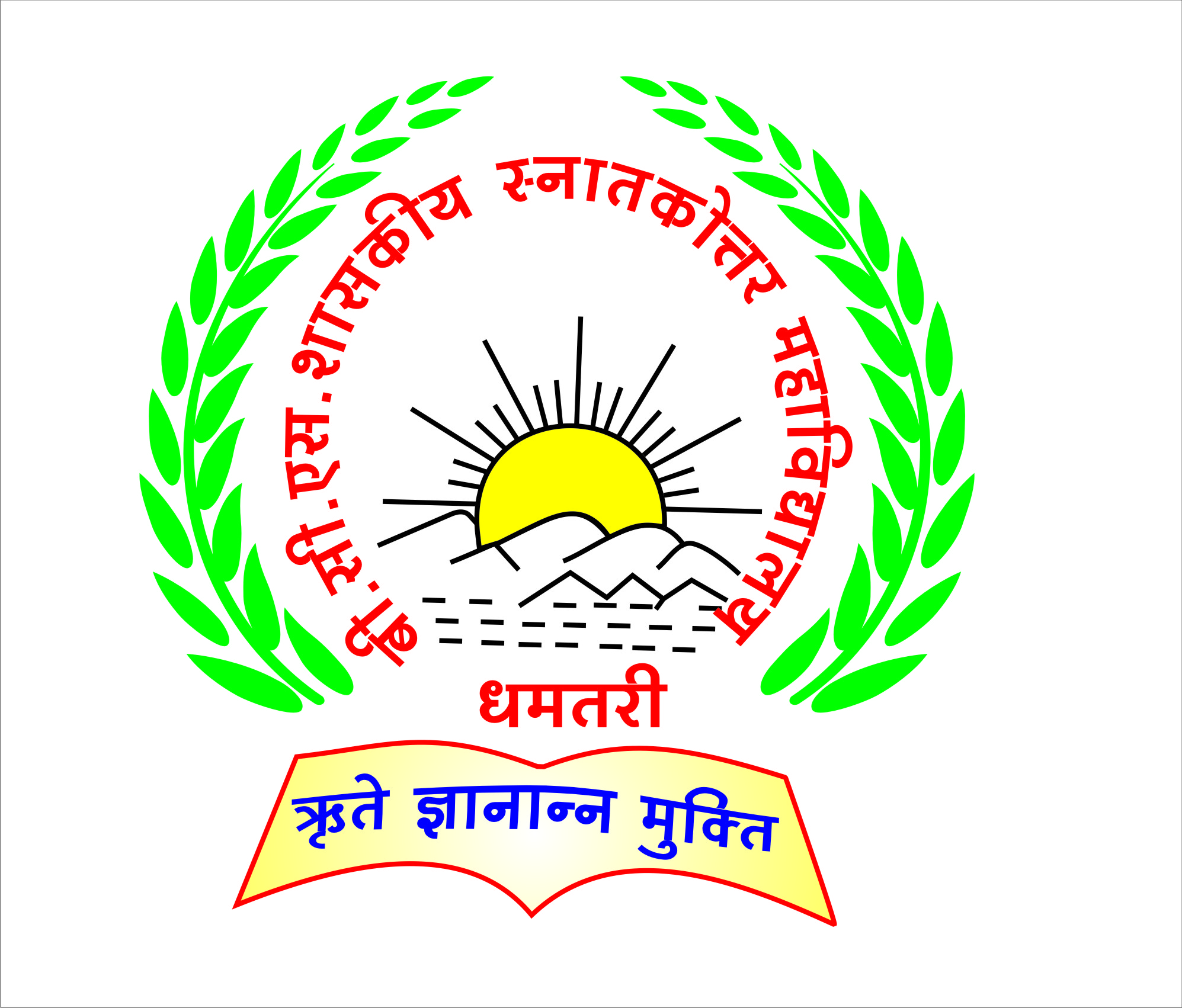 ch-lh-,l- 'kkldh; LukrdksRrj egkfo|ky;] /kerjh ¼N-x-½Website –  www.bcspgcdmt.comE-mail – pgcollege.dhamtari@gmail.com      nwjHkk"k&7722&237933          QSDl& 07722&2379334.1.3 Percentage of classrooms and seminar halls with ICT- enabled facilities such as smart class, LMS, etc. Seminar Hall (New Building-First Floor)Geo-tagged Photographs of Seminar Hall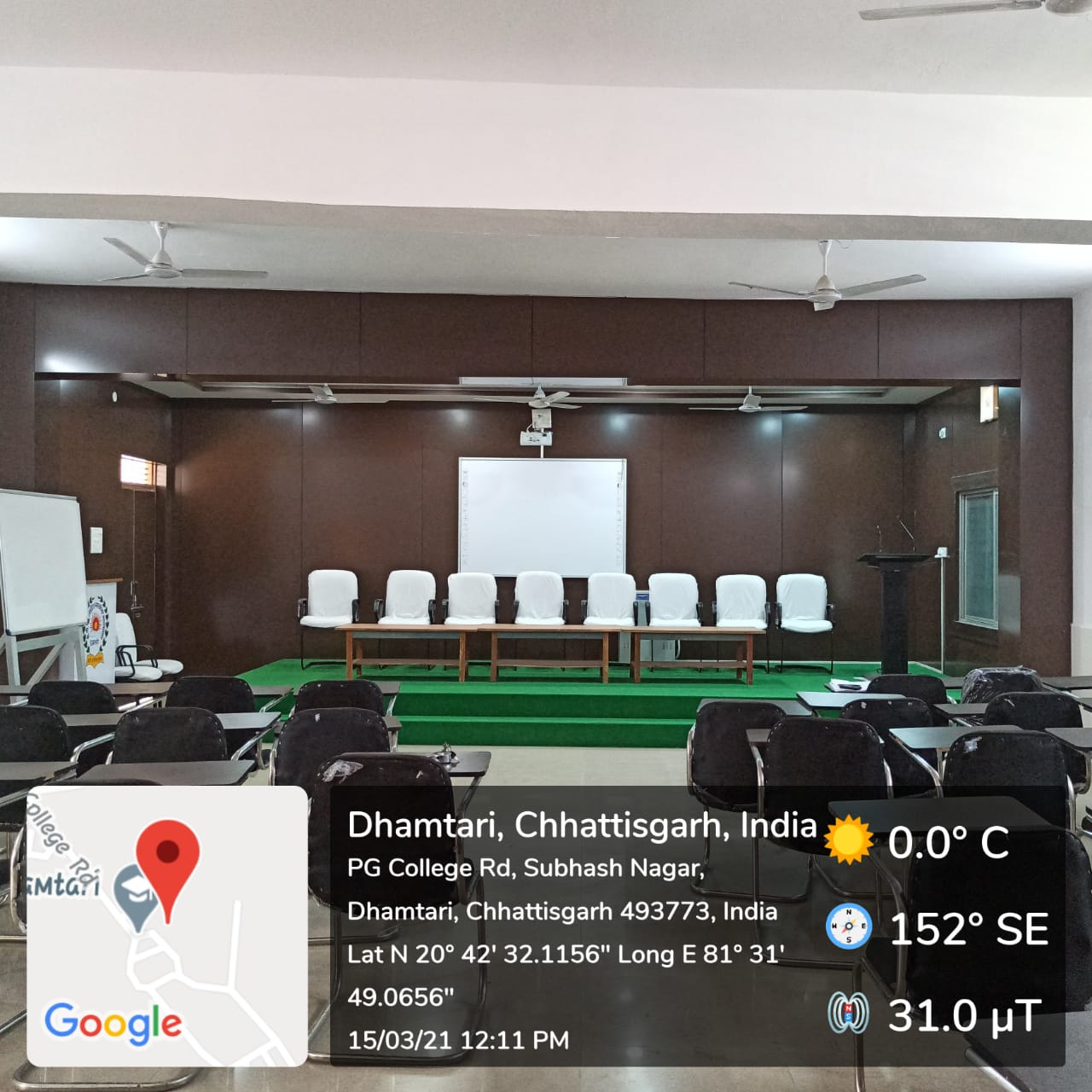 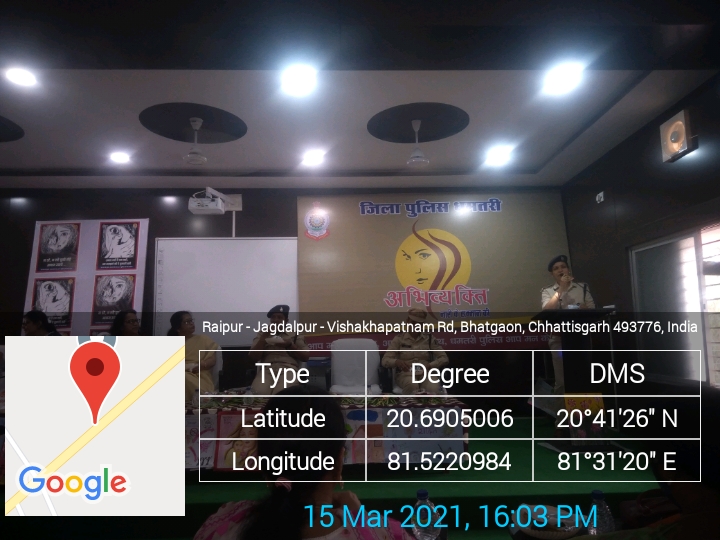 Seminar Hall (Old Building-Ground Floor)Geo-tagged Photographs of Seminar Hall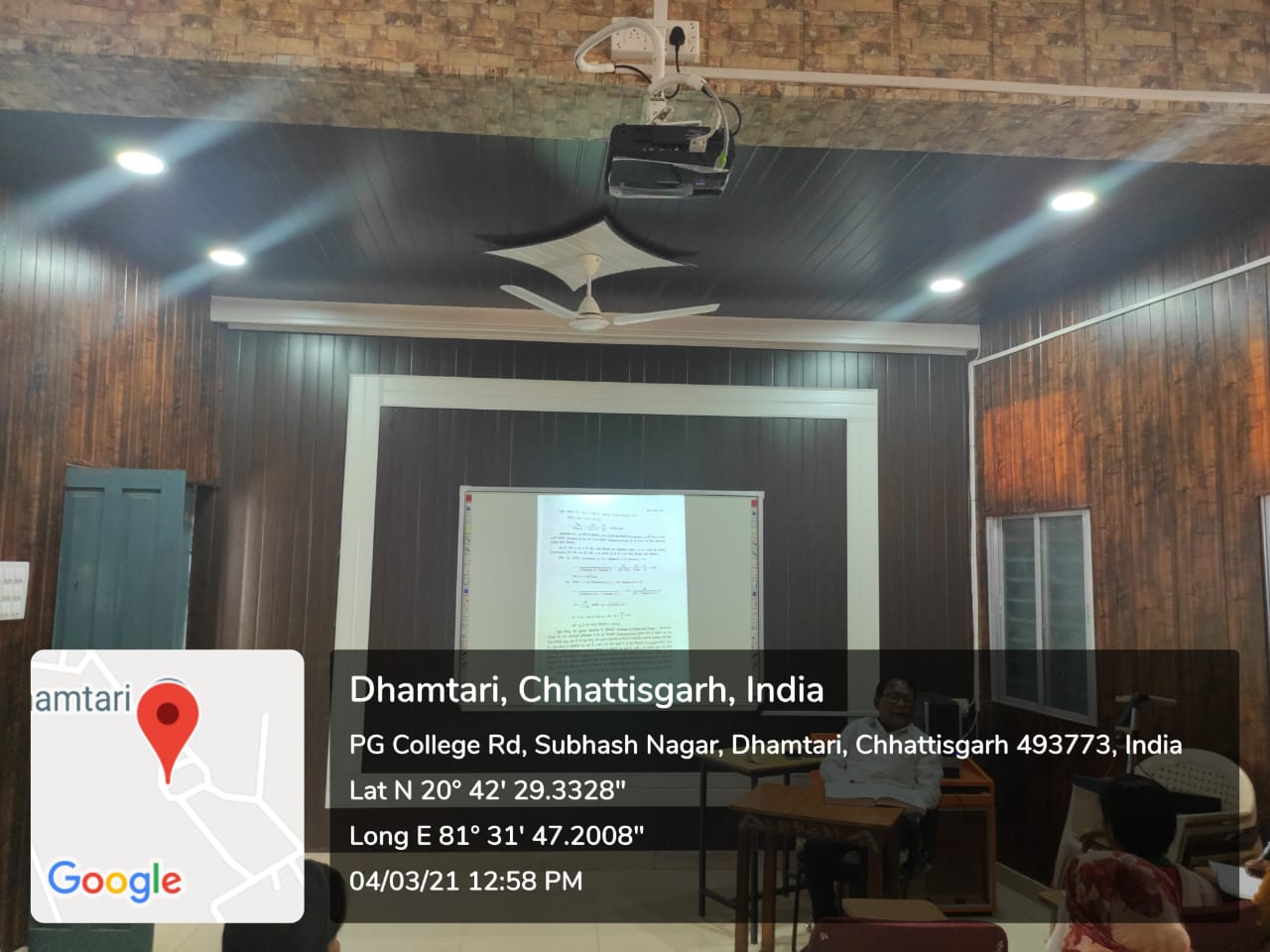 Psychology Lab cum class room(Class room with LCD facility)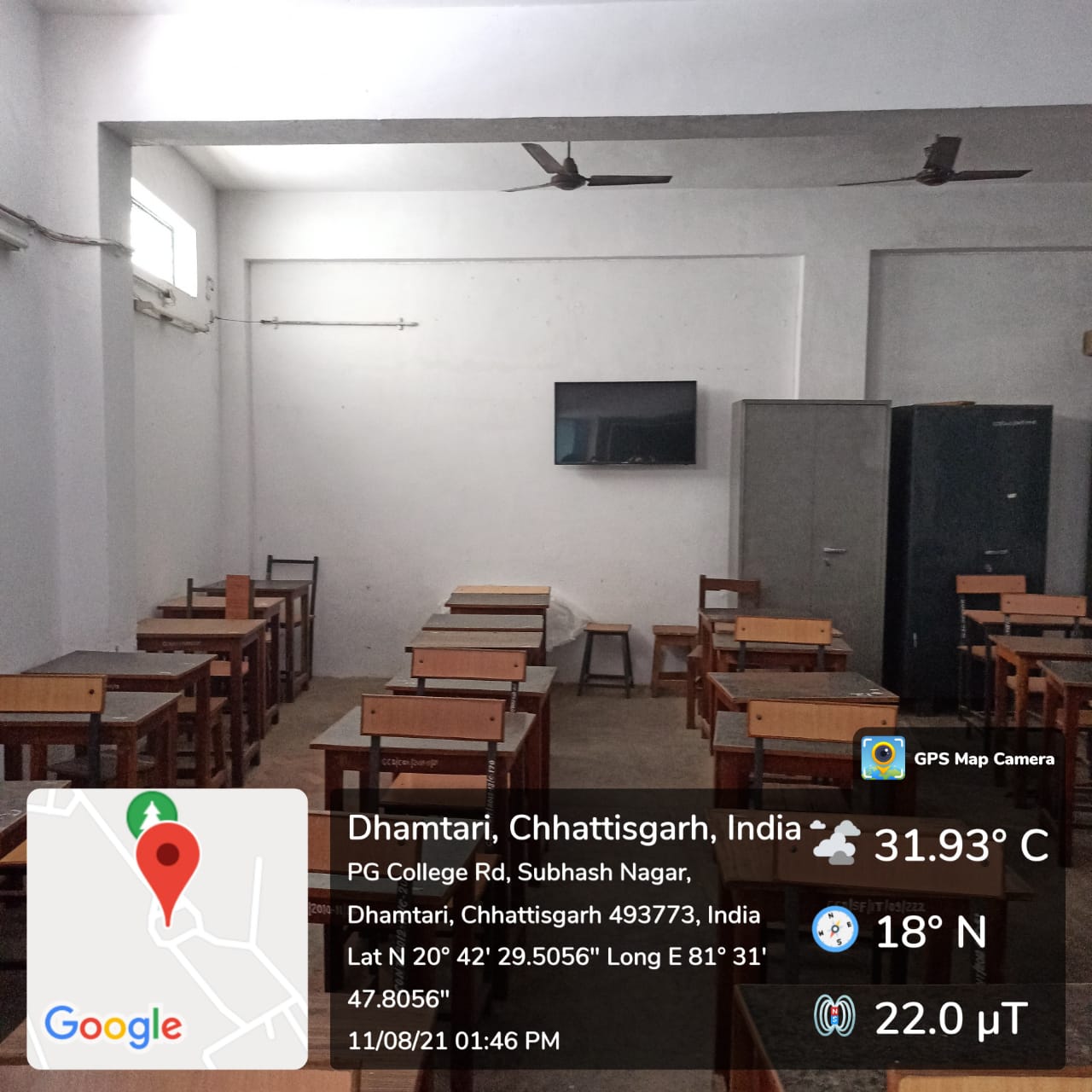 	dk;kZy; izkpk;Zch-lh-,l- 'kkldh; LukrdksRrj egkfo|ky;] /kerjh ¼N-x-½Website –  www.bcspgcdmt.comE-mail – pgcollege.dhamtari@gmail.com      nwjHkk"k&7722&237933          QSDl& 07722&2379334.1.3 Percentage of classrooms and seminar halls with ICT- enabled facilities such as smart class, LMS, etc. Wi-fi devices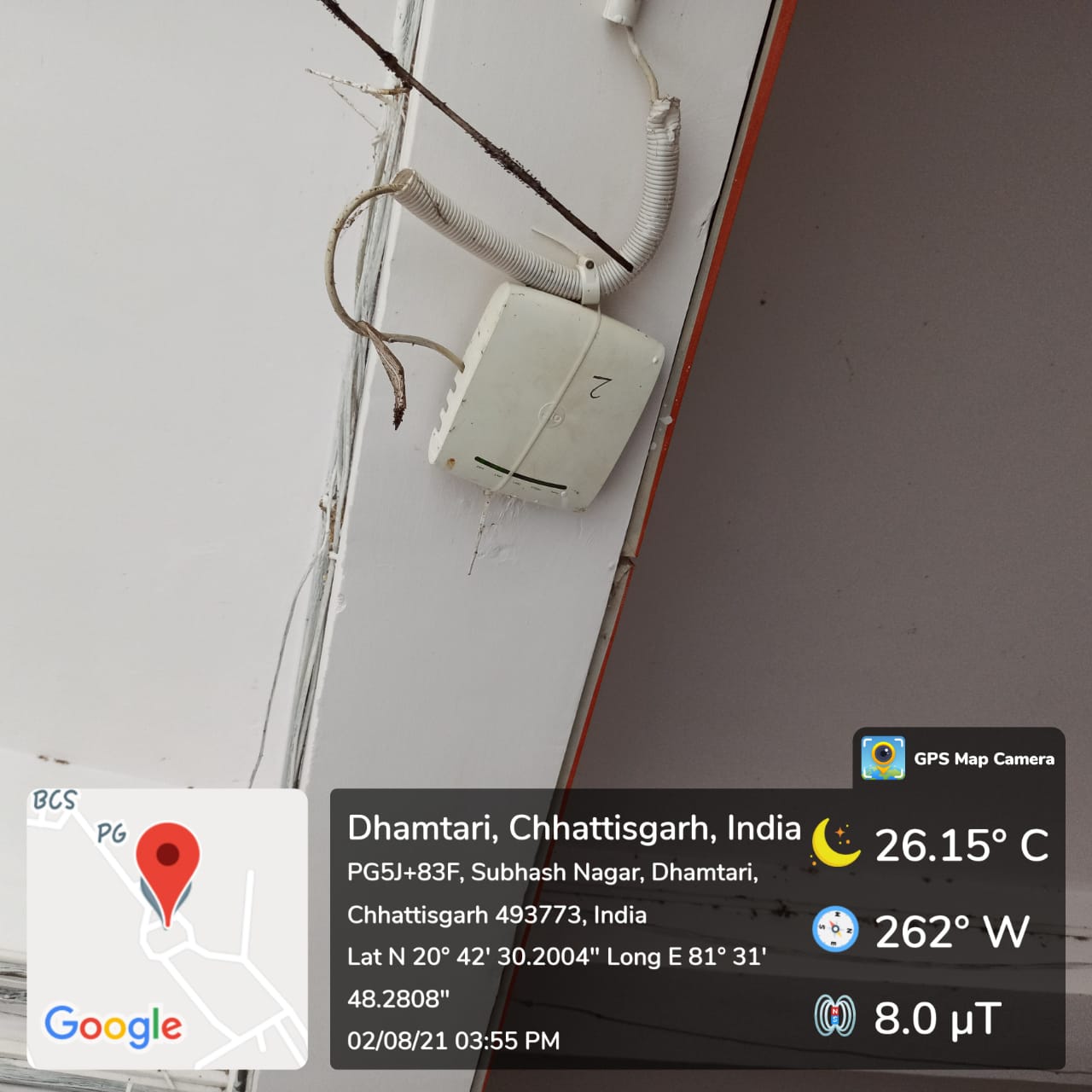 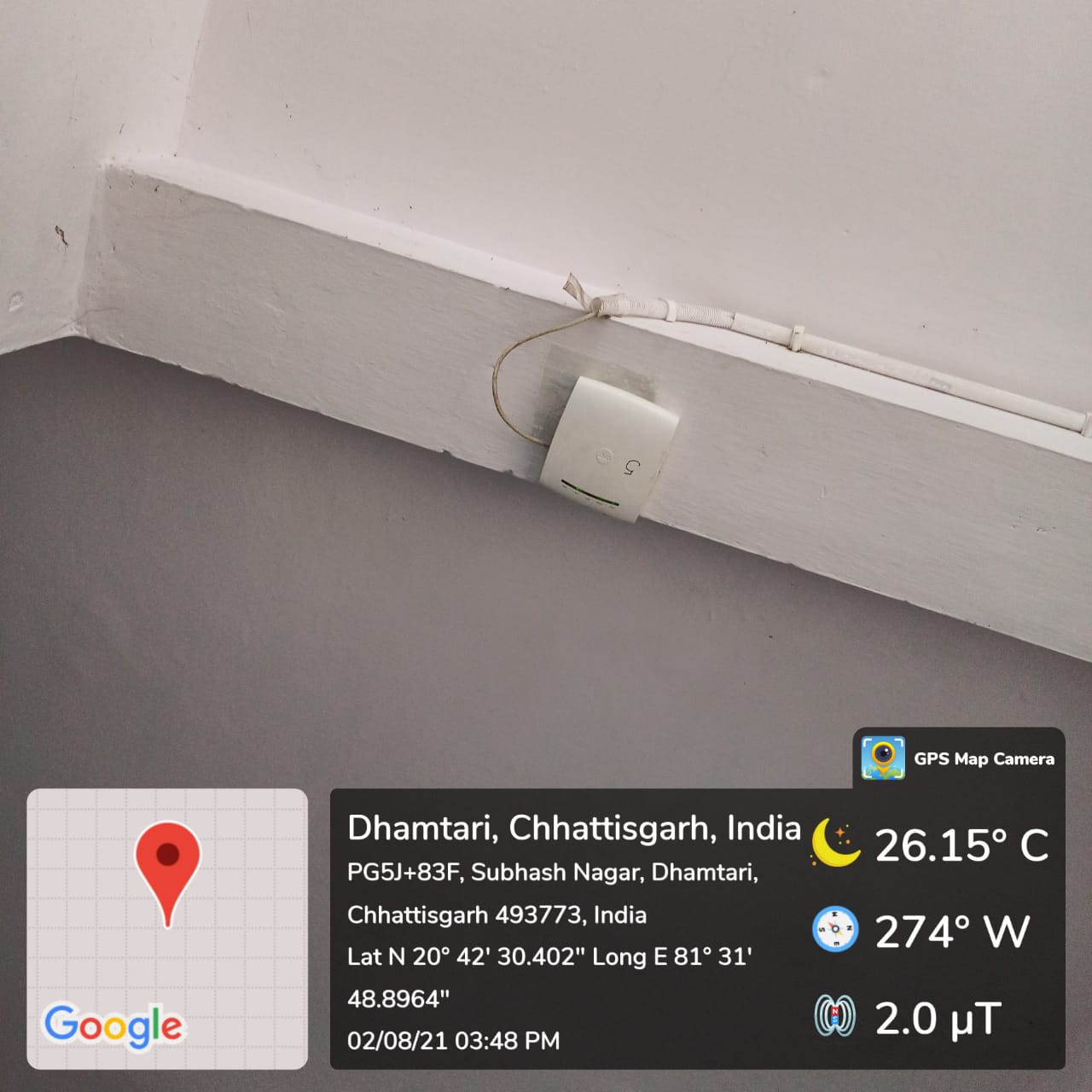 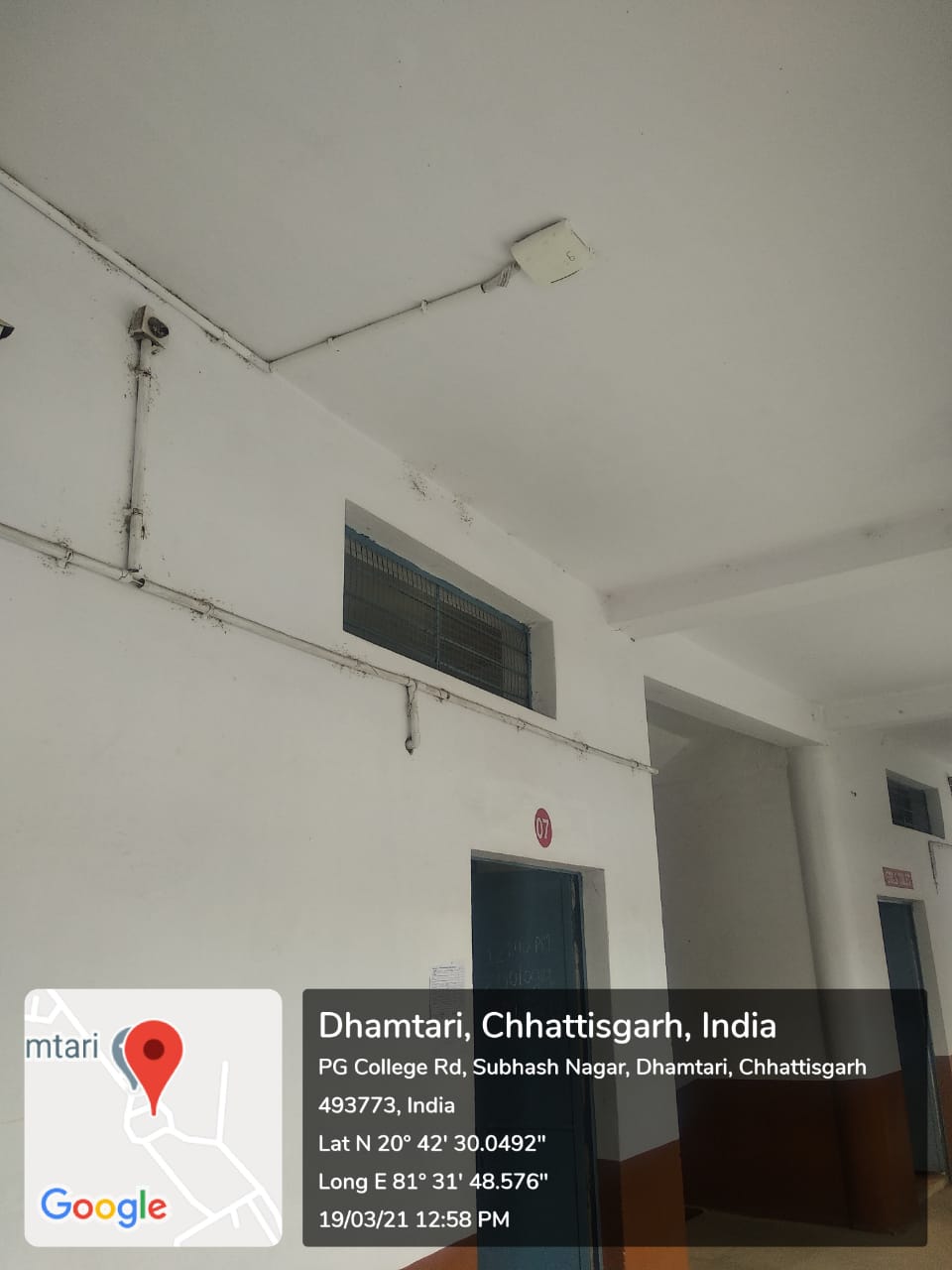 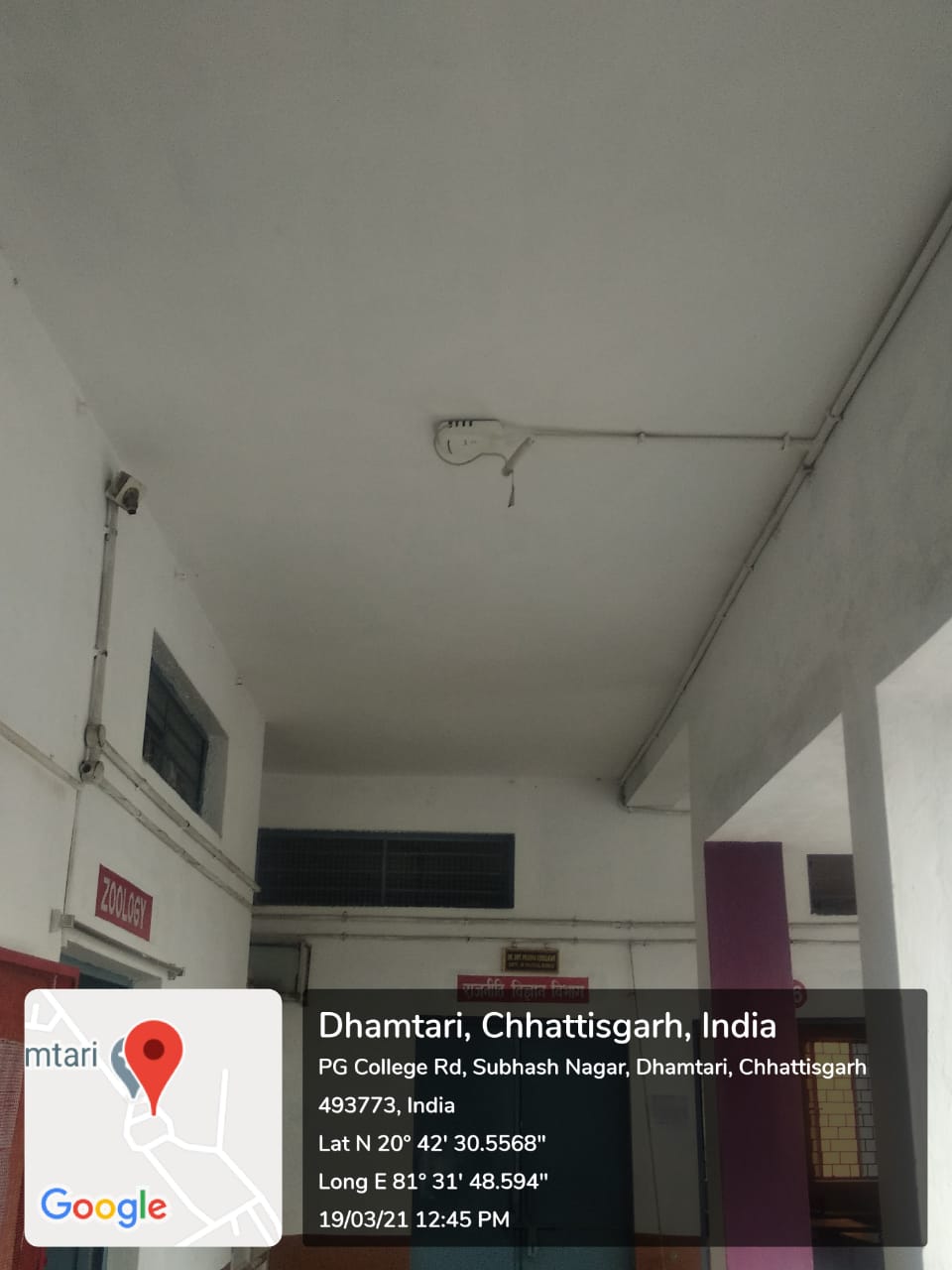 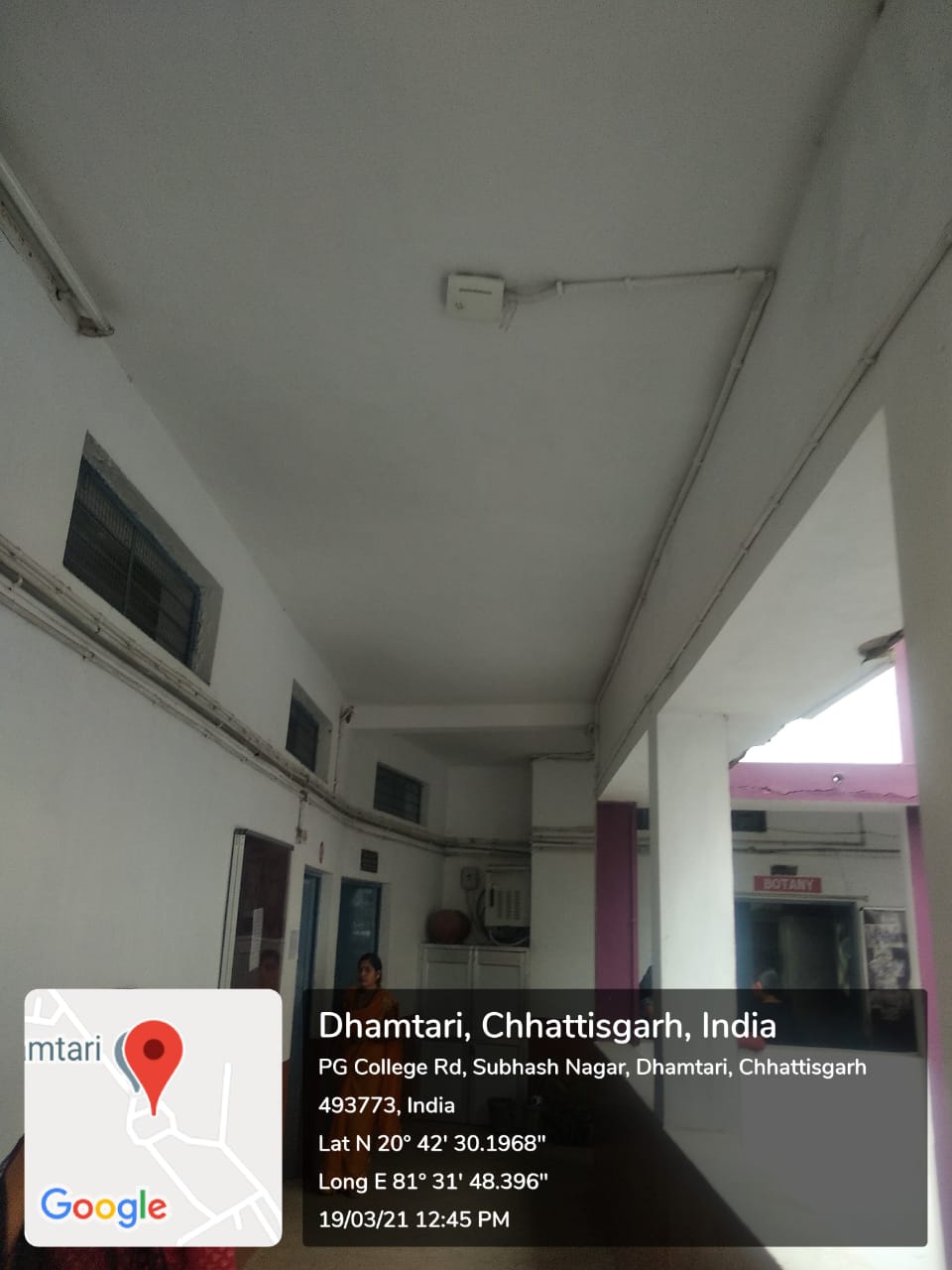 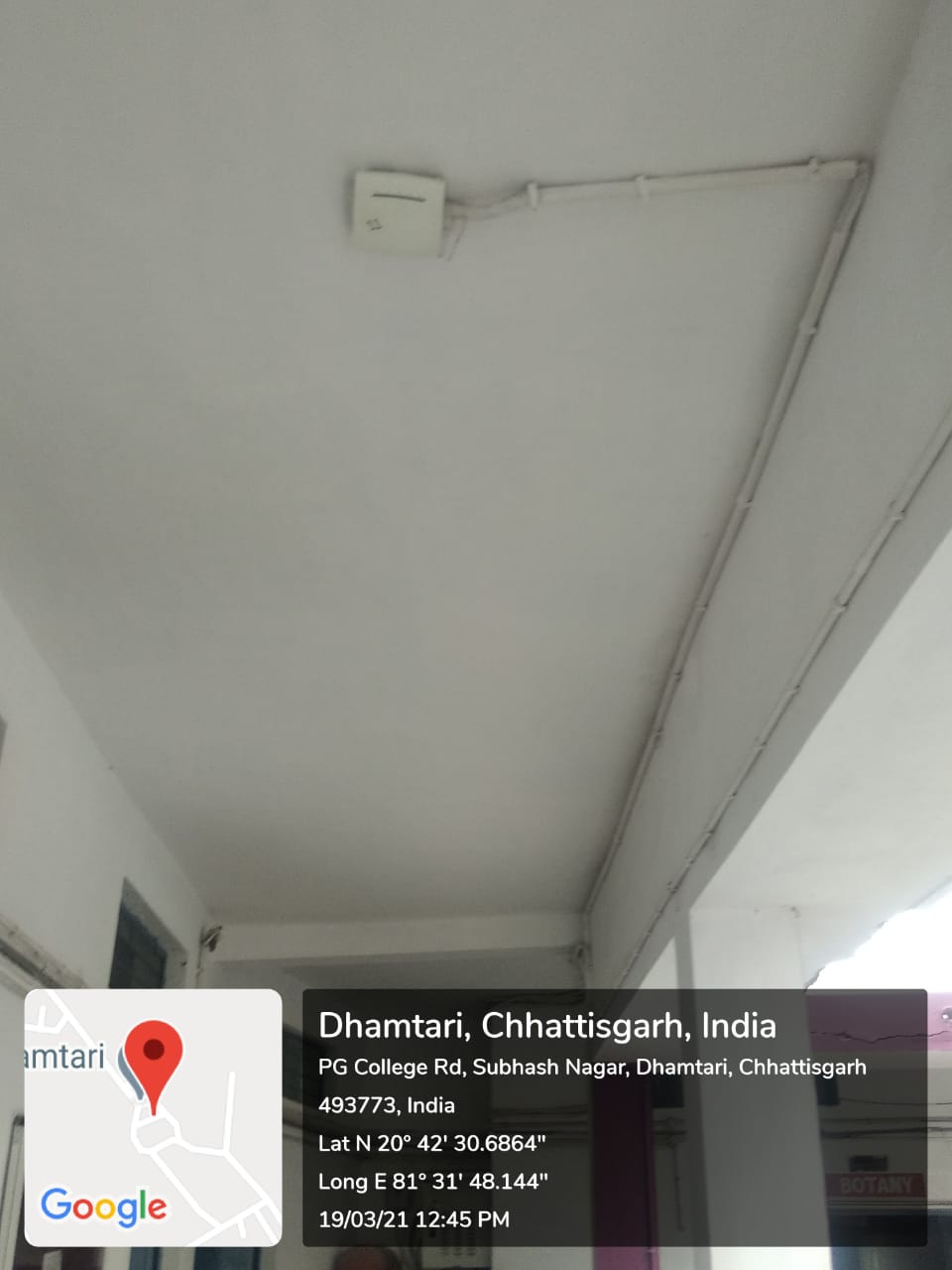 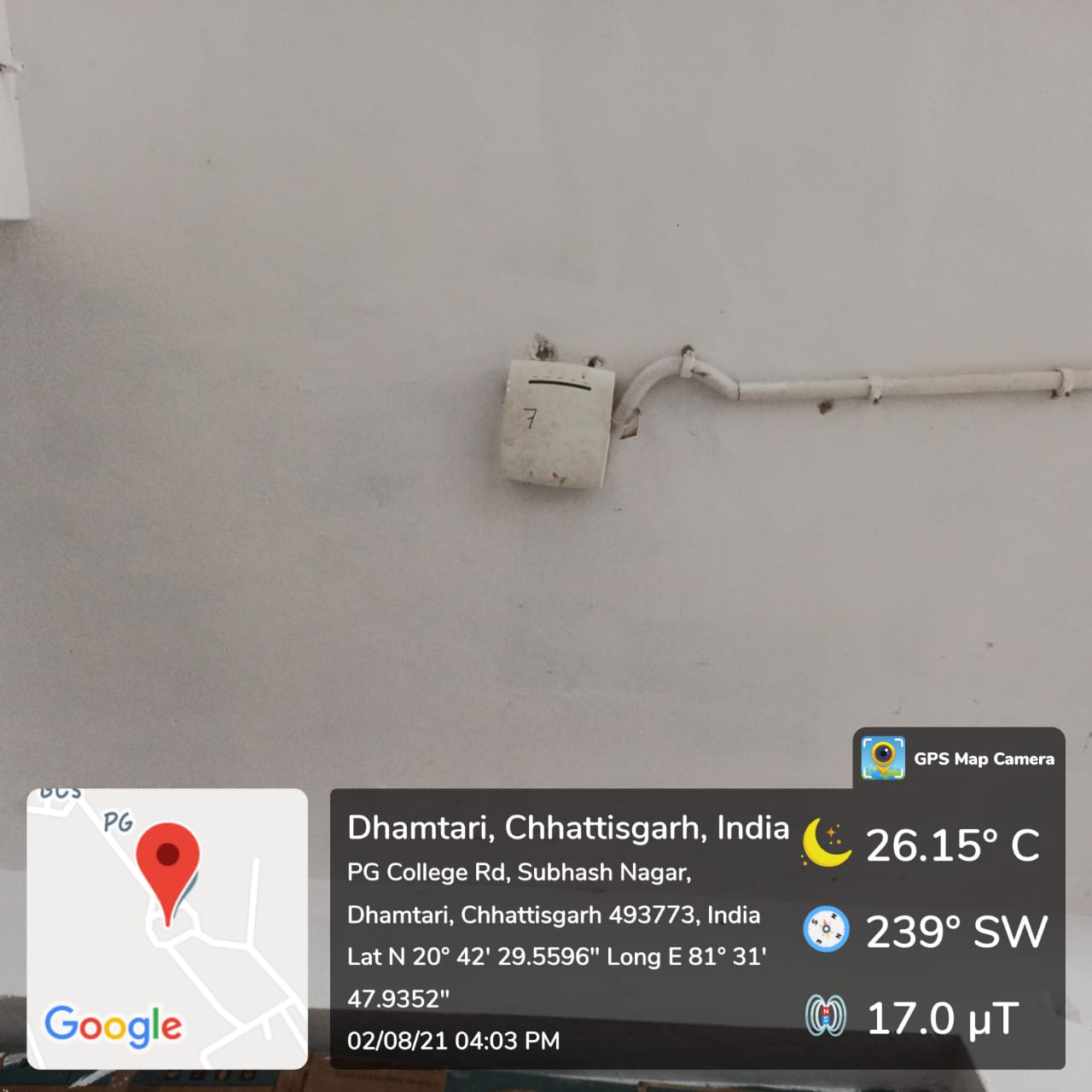 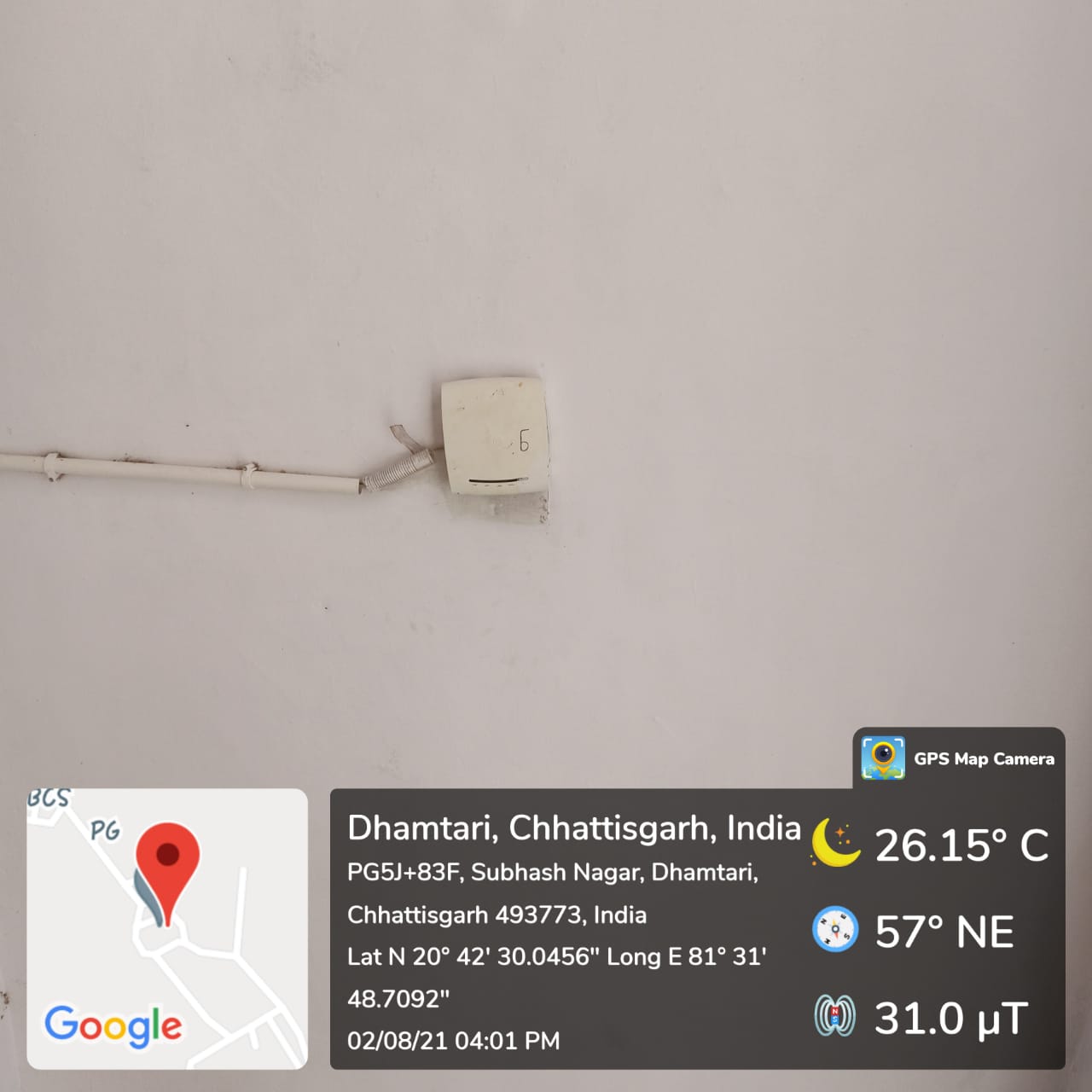 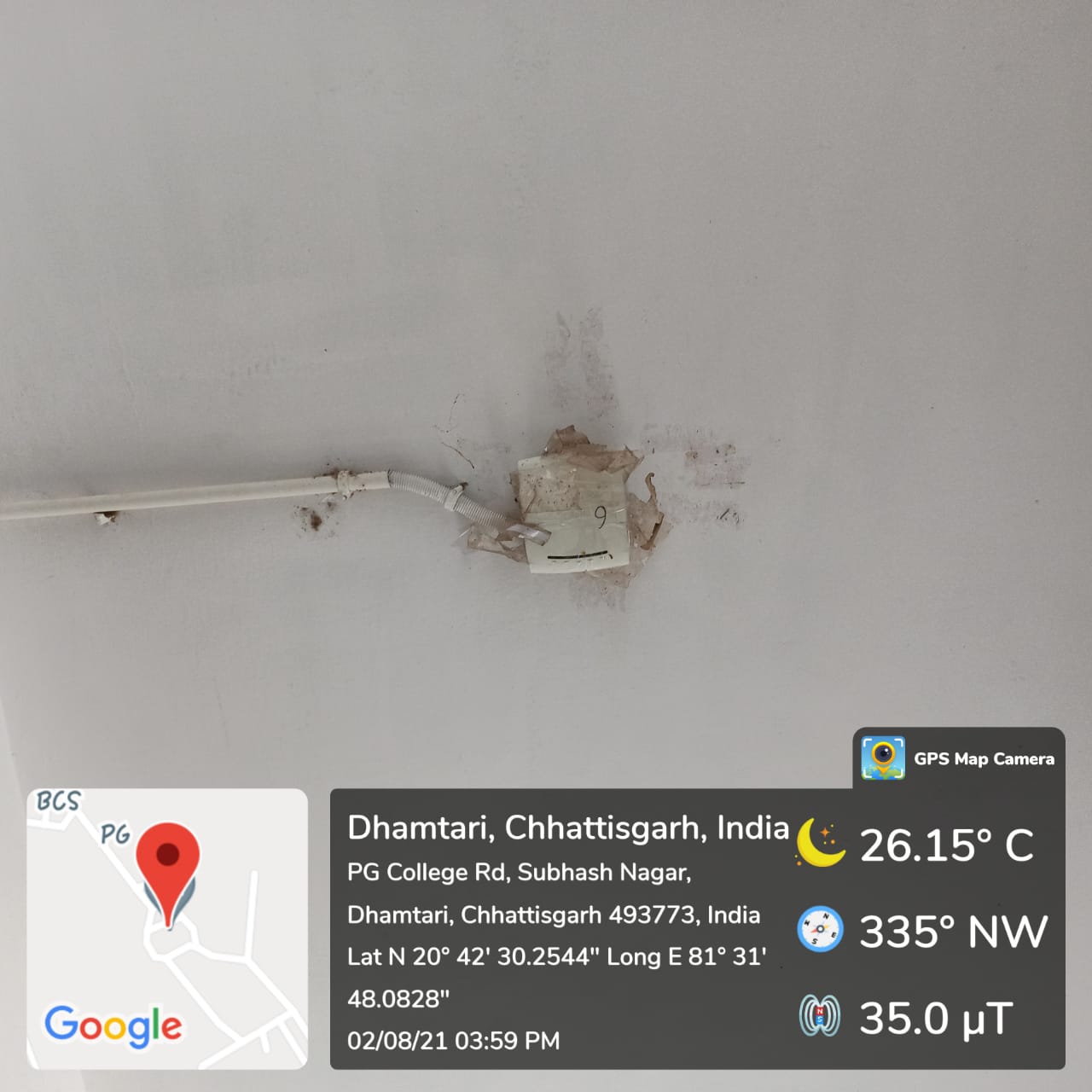 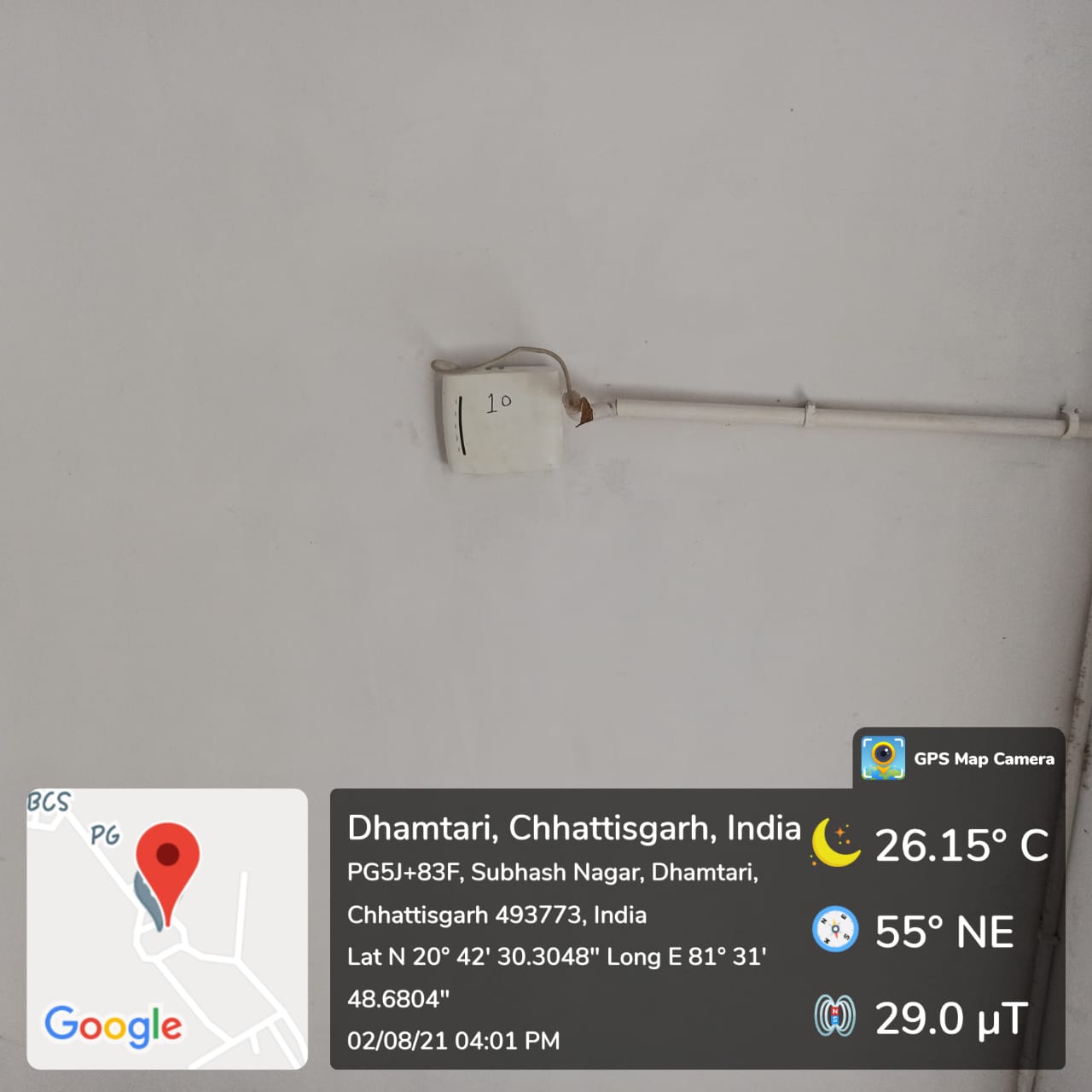 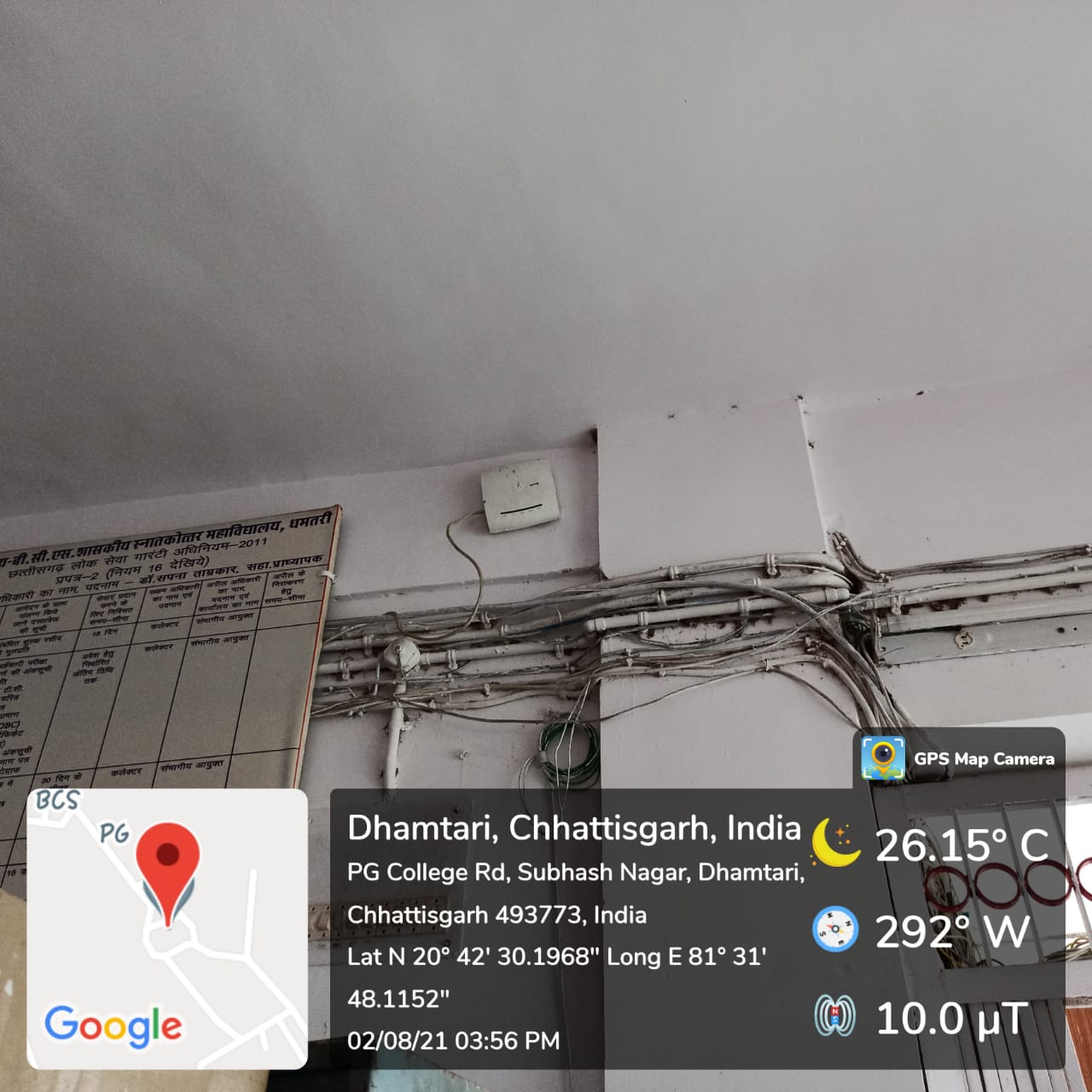 Xerox machine installed in Office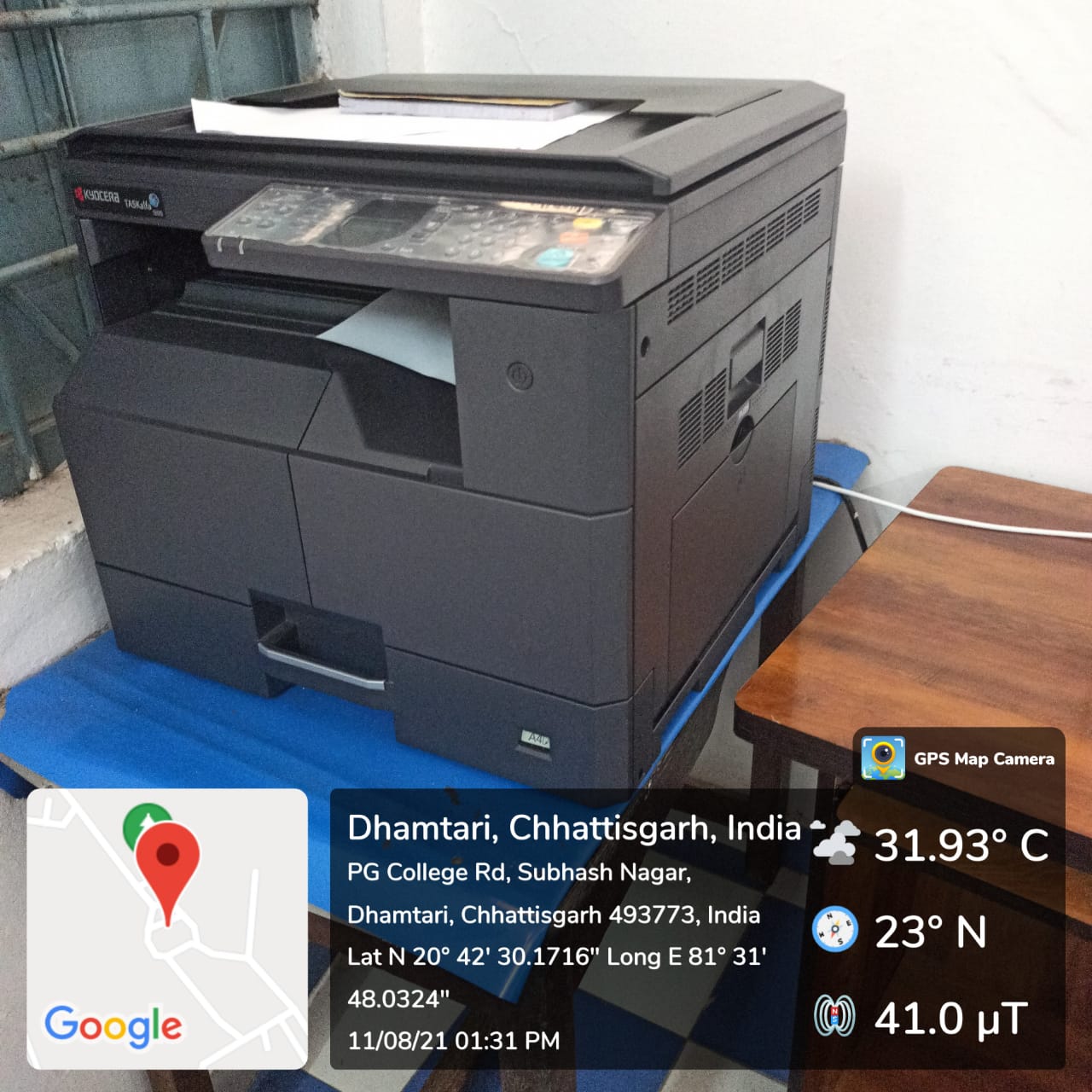 Xerox machine installed in Economics Department(Economics Research Centre)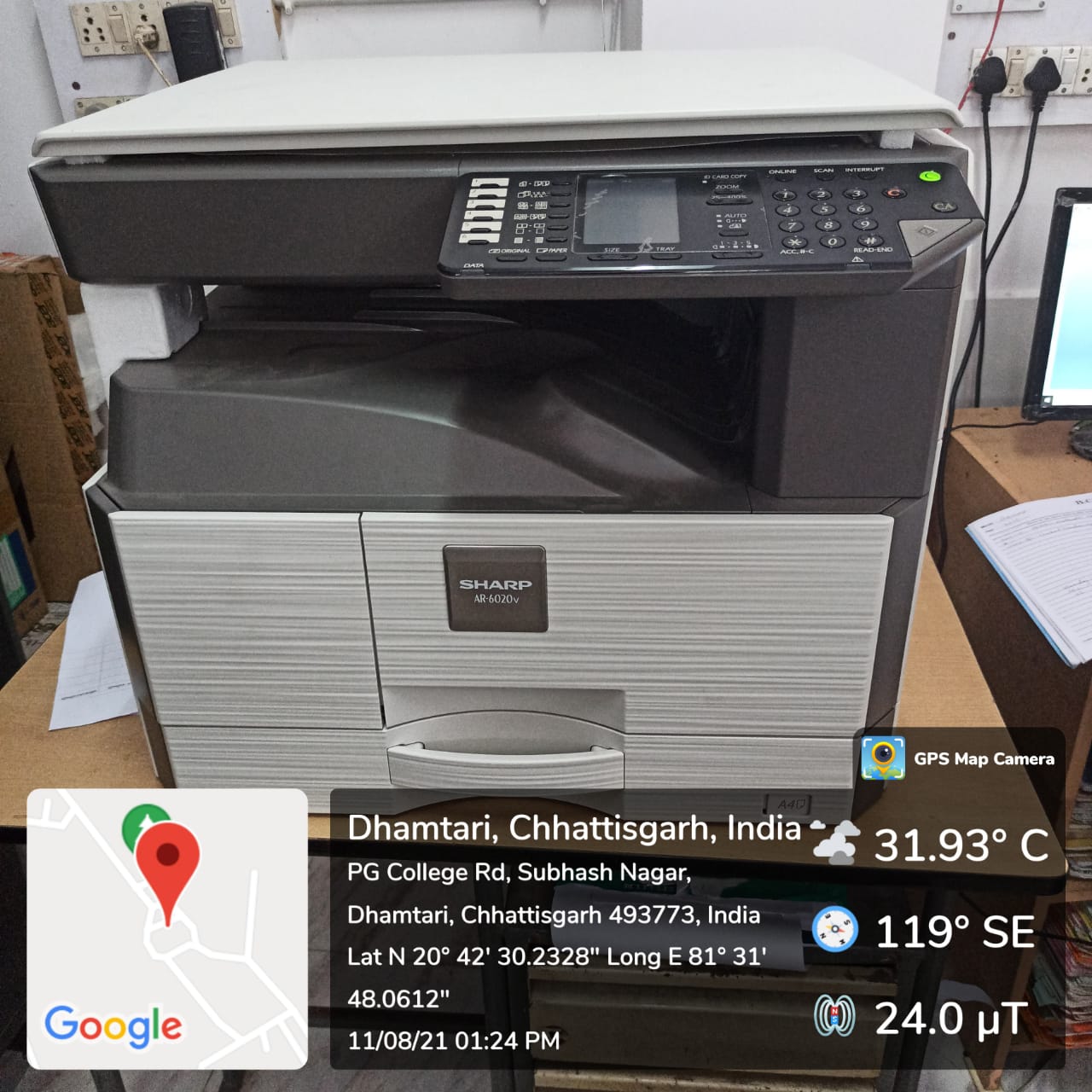 Xerox machine installed in Hindi Department(Hindi Research Centre)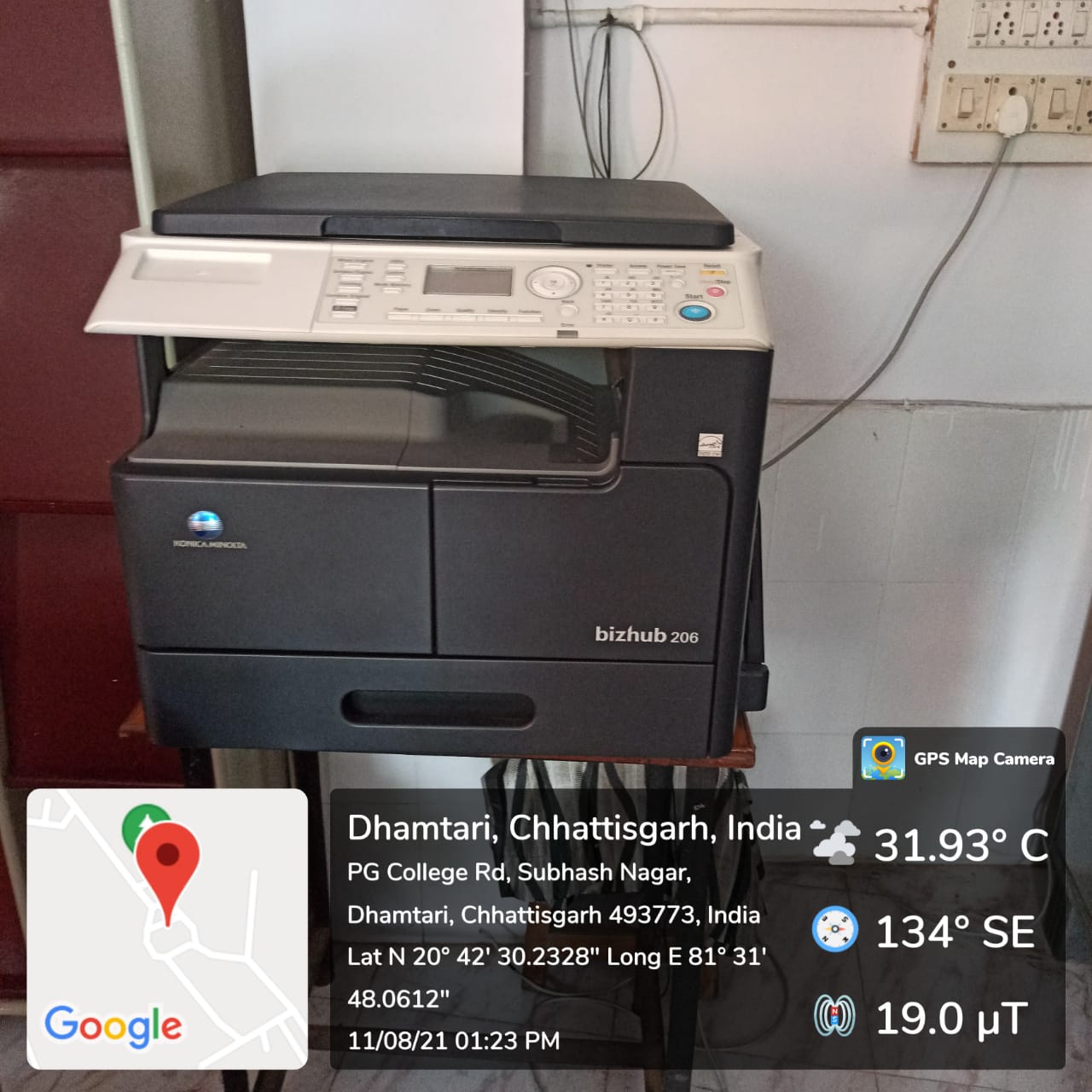 Xerox machine installed in Examination Control Room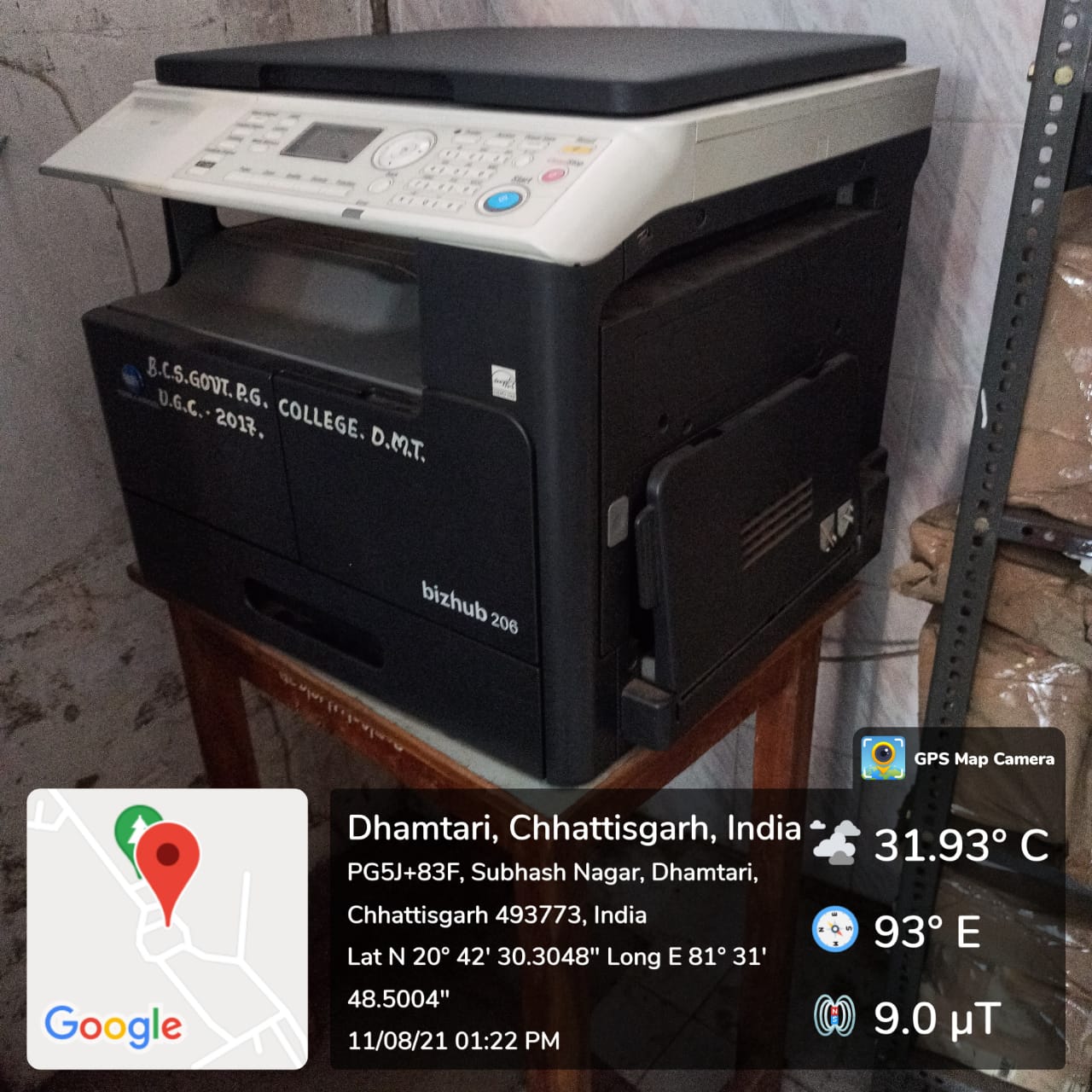 Xerox machine installed in Central Library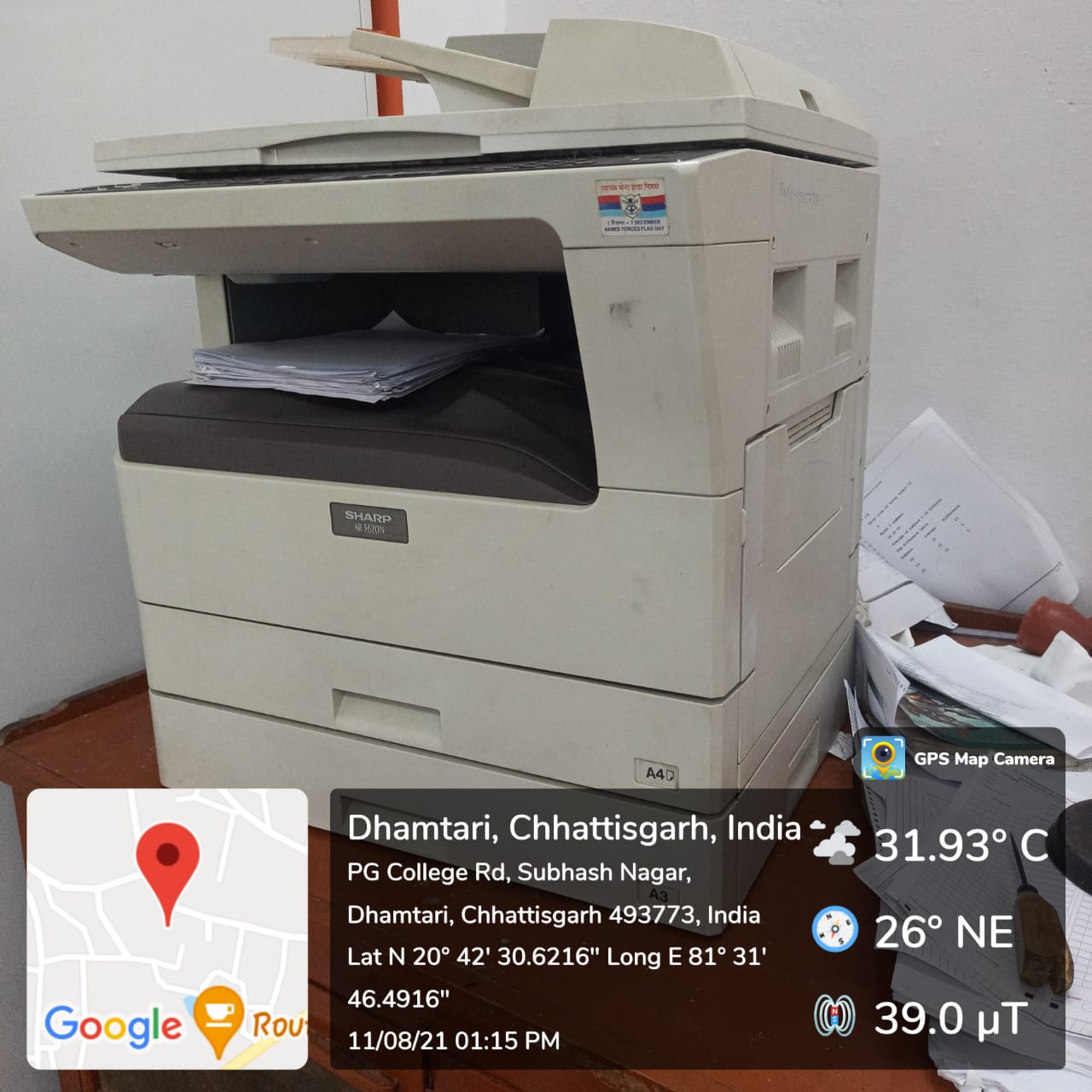 Printer installed in Geography department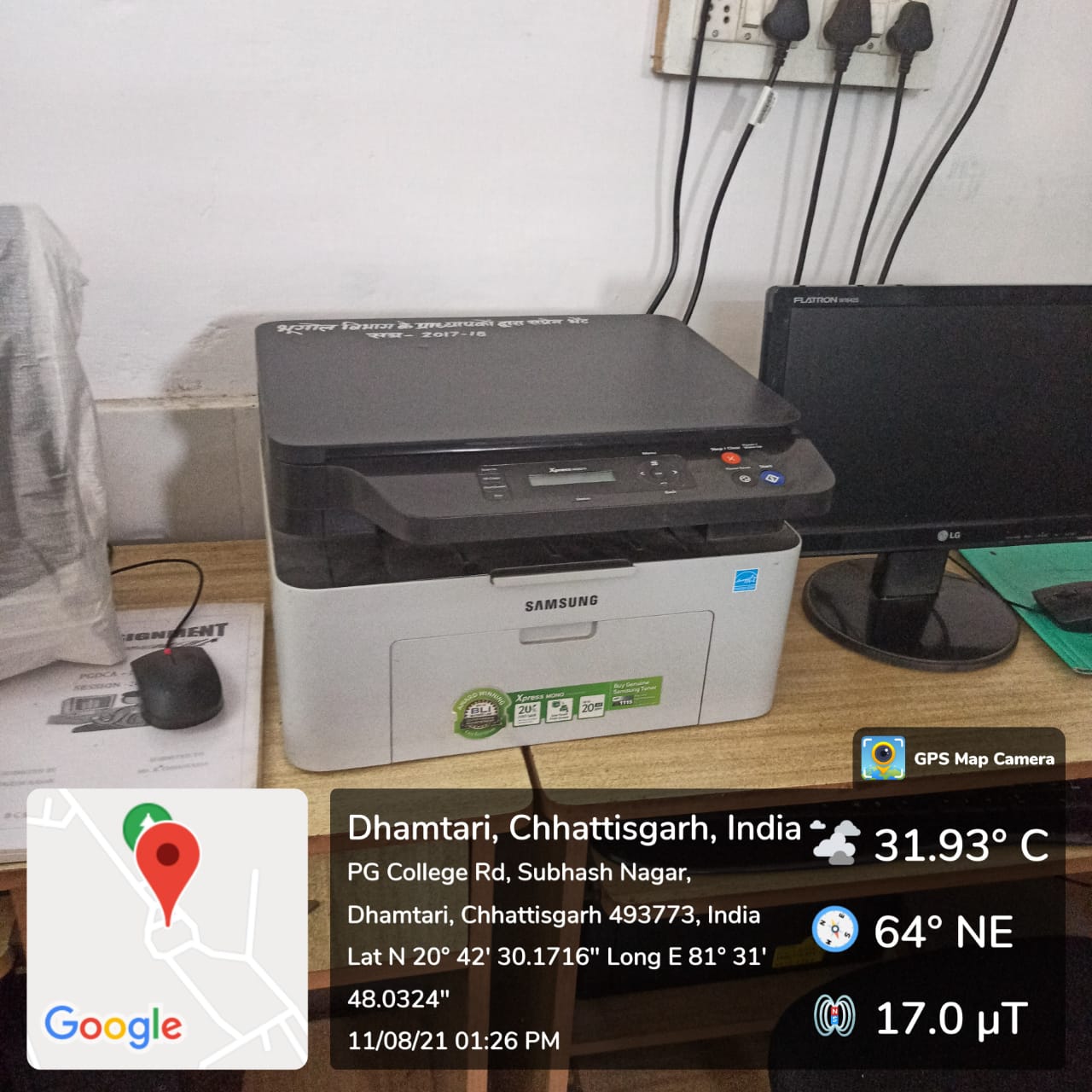 Printer installed in Economics department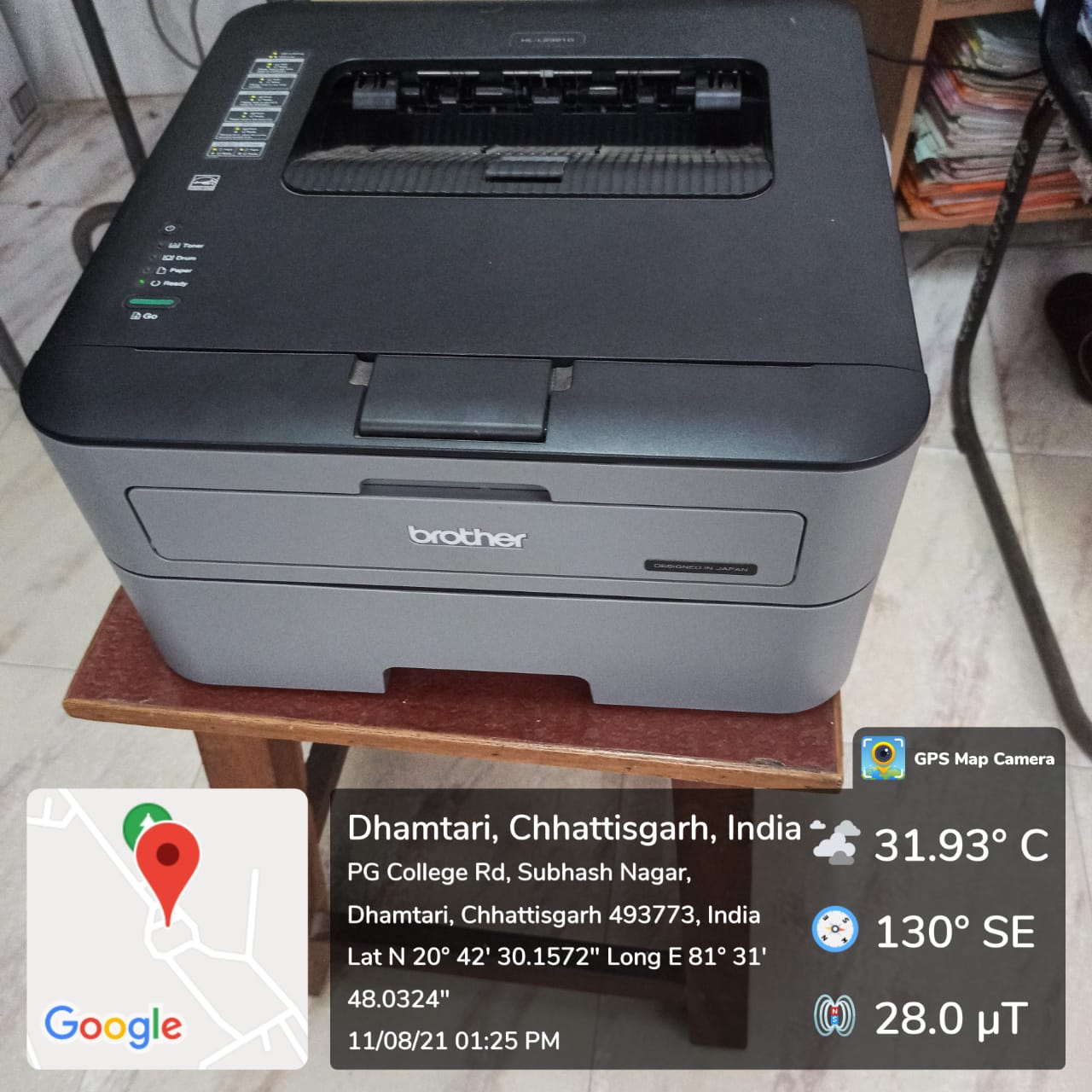 Printer installed in IT department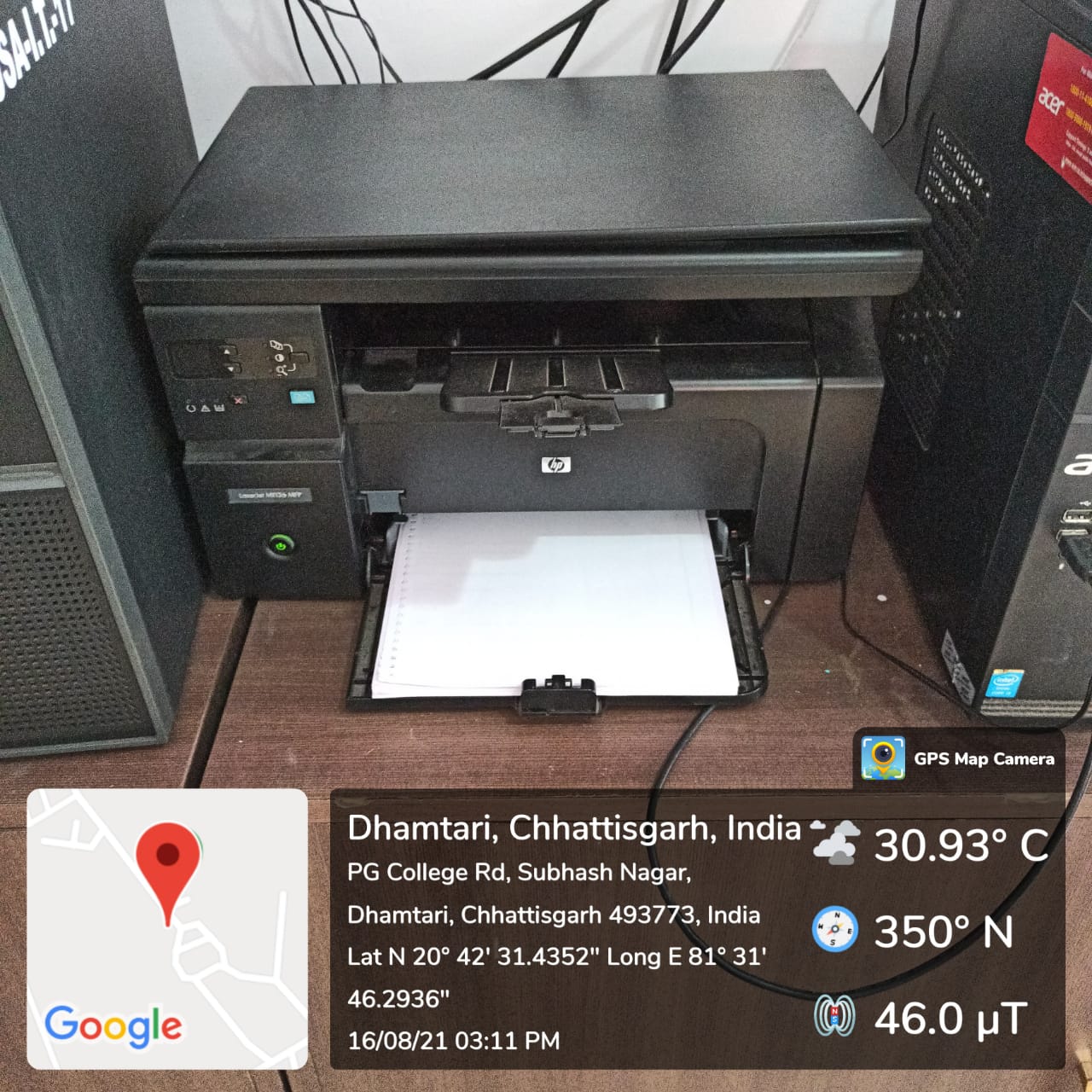 Printer installed in IT department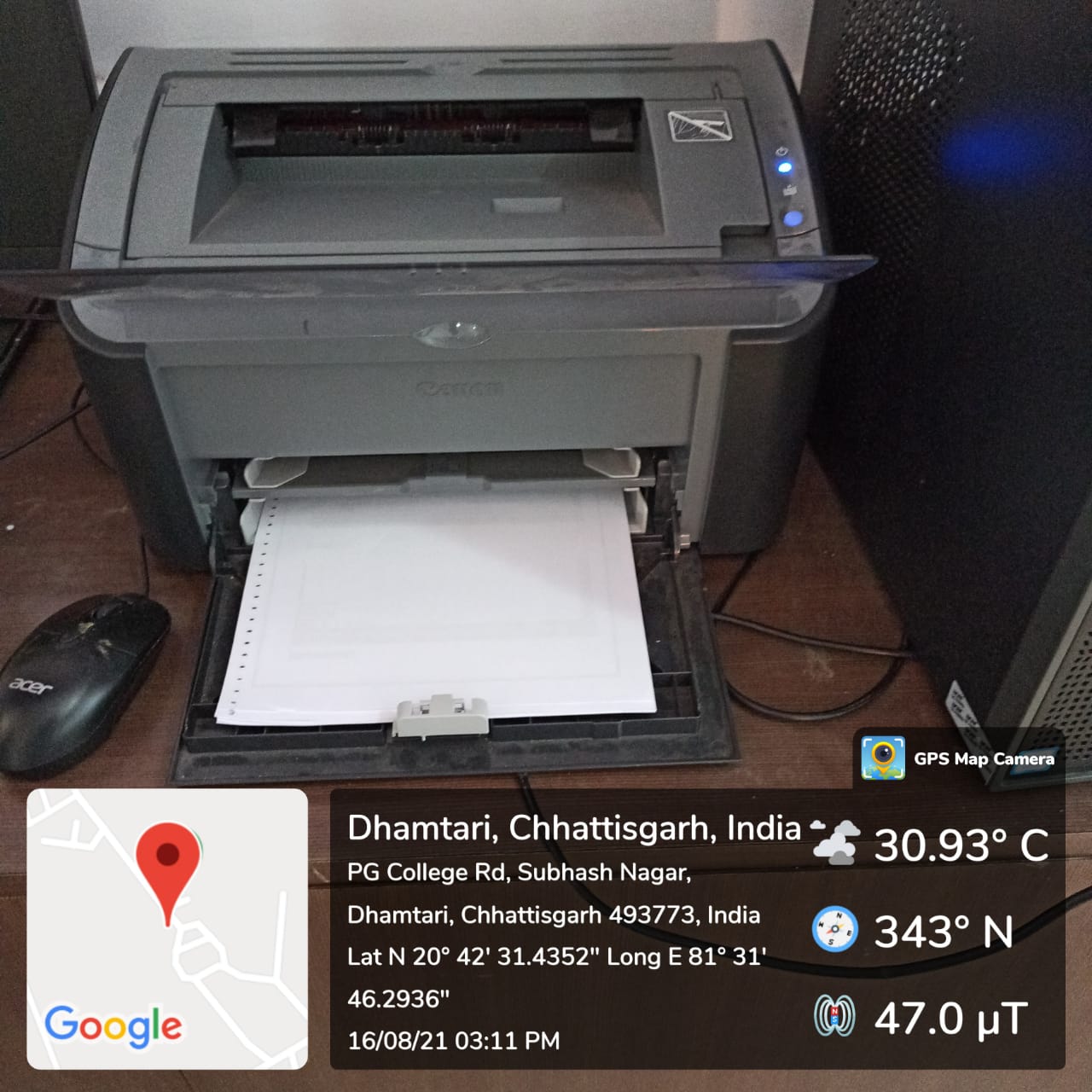 